* If the link is tricky to use, try ‘Chrome’ as your web browser as it doesn’t seem to work as well on Internet Explorer.DayLiteracyMathsCurriculumMonLesson 1 – Eric by Shaun Tan (Modal Verbs)Use the following link: https://www.hamilton-trust.org.uk/blog/learning-home-packs/> Learning at Home Packs for English> Year 5 English  Week 7> Year 5 Day 1Revise modal verbs and complete the activity. Listen to and read the story then highlight the modal verbs.* See note at bottom of pageLesson 1 – Area of RectanglesSummer Term Week 4Click on the following link to watch the lesson presentationhttps://vimeo.com/415436807Complete the worksheet.https://resources.whiterosemaths.com/wp-content/uploads/2020/04/Lesson-1-Area-of-rectangles-2019.pdfMark and correct your answers.https://resources.whiterosemaths.com/wp-content/uploads/2020/04/Lesson-1-Answers-Area-of-rectangles-2019.pdf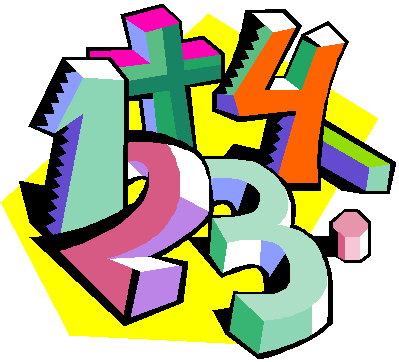 French – On the Move:  How do you go to school?Comment vas-tu à l’école ?https://www.twinkl.co.uk/resource/tp2-l-119-planit-french-year-4-on-the-move-lesson-packUse the transport vocabulary from last week to answer the question - Comment vas-tu à l’école ?Try to answer in sentences such as:Je vais à l’école en voitureWatch the powerpoint and use the resources from the twinkl lesson pack above to help you learn the vocabulary.Complete the activities or simply try saying the words and phrases and having a conversation.The following clip is helpful for pronunciation:https://www.youtube.com/watch?v=EZfsGm58f8sTuesLesson 2 –  Eric by Shaun Tan (Modal Verbs)Use the following link: https://www.hamilton-trust.org.uk/blog/learning-home-packs/> Learning at Home Packs for English> Year 5 English  Week 7> Year 5 Day 2Answer questions about the story using modal verbs..Lesson 2 – Equivalent FractionsSummer Term Week 4Click on the following link to watch the lesson presentationhttps://vimeo.com/415436912Complete the worksheet.https://resources.whiterosemaths.com/wp-content/uploads/2020/04/Lesson-2-Equivalent-fractions-2019.pdfMark and correct your answers.https://resources.whiterosemaths.com/wp-content/uploads/2020/05/Lesson-2-Answers-Equivalent-fractions-2019.pdf.Science – What is Buoyancy?Look at the following web page: ‘What is Buoyancy’https://www.bbc.co.uk/bitesize/topics/zc89k7h/articles/zytqj6fComplete the work on:https://content.twinkl.co.uk/resource/29/eb/au-s-386-float-or-sink-science-experiment-english_ver_2.pdf?__token__=exp=1589542780~acl=%2Fresource%2F29%2Feb%2Fau-s-386-float-or-sink-science-experiment-english_ver_2.pdf%2A~hmac=6d1de9c78a9b5d36af75c0b246ebf6a604a0ba3f55f3dcdd74e5e5a7356246f9WedLesson 3 –  IllustrationsUse the following link: https://www.hamilton-trust.org.uk/blog/learning-home-packs/> Learning at Home Packs for English> Year 5 English  Week 7> Year 5 Day 3Make an illustration based on the story Eric by Shaun Tan.Lesson 3 –  Convert between improper fractions and mixed numbersSummer Term Week 4Click on the following link to watch the lesson presentationhttps://vimeo.com/415436982Complete the worksheet.https://resources.whiterosemaths.com/wp-content/uploads/2020/04/Lesson-3-Convert-between-Improper-and-mixed-numbers-2019.pdfMark and correct your answers.https://resources.whiterosemaths.com/wp-content/uploads/2020/05/Lesson-3-Answers-Convert-between-Improper-and-mixed-numbers-2019-1.pdfLake District Topic Lesson 4 – Design your dream islandhttps://www.twinkl.co.uk/resource/tp2-g-045-planit-geography-year-5-marvellous-maps-unit-home-learning-tasksUse the home learning task – Design your dream island – from the above link or create your own grid.Include lots of interesting features on your island and think about which symbols you would need to use.Plan a route from one location to another on your island. Include grid references, compass points and use the geographical language you have been learning to give directions.See if someone in your household can follow your directions and end up in the correct place.ThursLesson 4 –  Caged Bird by Maya AngelouUse the following link: https://www.hamilton-trust.org.uk/blog/learning-home-packs/> Learning at Home Packs for English> Year 5 English  Week 7> Year 5 Day 4Read the poem and look for ways the poet brings words together (secret strings).Reflect on the poem and answer the questions.Lesson 4 –  Compare and order fractionsSummer Term Week 4Click on the following link to watch the lesson presentationhttps://vimeo.com/415437066Complete the worksheet.https://resources.whiterosemaths.com/wp-content/uploads/2020/04/Lesson-4-Compare-and-order-fractions-less-than-1-2019.pdfMark and correct your answers.https://resources.whiterosemaths.com/wp-content/uploads/2020/05/Lesson-4-Answers-Compare-and-order-fractions-less-than-1-2019.pdfArt/Design – Andy Warhol complete the wholeFind a picture from either a magazine or print off a picture of one of your favourite celebrities portrait from the internet and cut straight down the middle. Stick onto a plain sheet of paper and then try to complete the face on the opposite side. 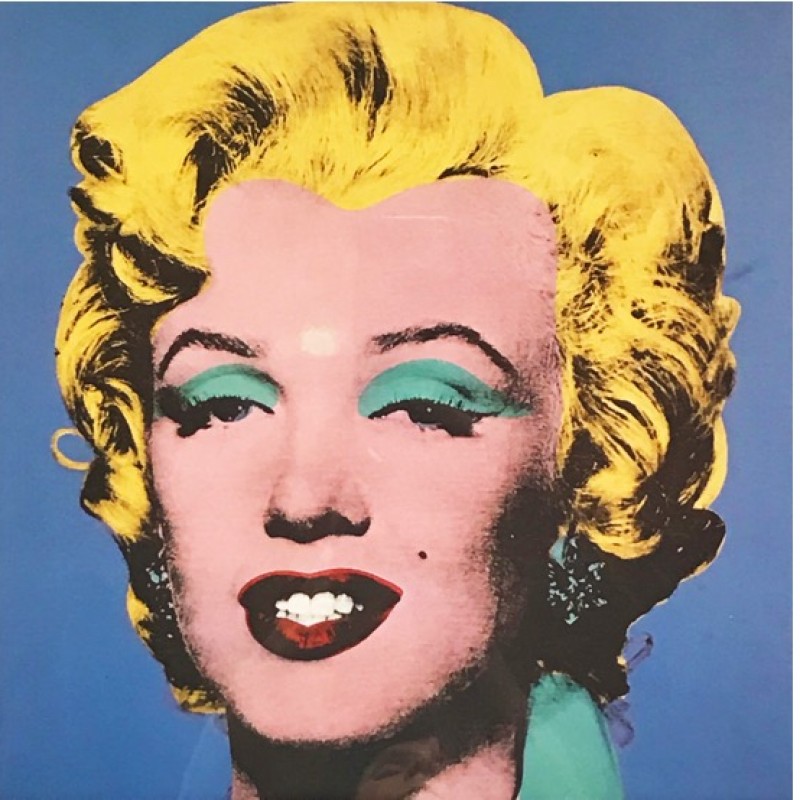 FriLesson 5 –  Maya Angelou – Author ProfileUse the following link: https://www.hamilton-trust.org.uk/blog/learning-home-packs/> Learning at Home Packs for English> Year 5 English  Week 7> Year 5 Day 5Research the author of the poem then practise reading the poem aloud.Lesson 5 –Summer Term Week 4Maths Mastery: Converting Improper fractions to Mixed numbers.https://www.twinkl.co.uk/resource/year-5-diving-into-mastery-improper-fractions-to-mixed-numbers-t-m-30709Arnside Archive The Arnside Archive Group have invited the people of Arnside to write a diary about your experiences during the Covid-19 Pandemic. Each week the children could write a diary entry for the week. This could be a family diary, photos, pictures, jokes, practical tips etc. Activity – Write your diary entry for the previous week.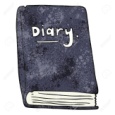 